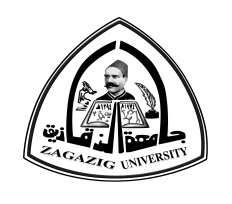 الهيكل التنظيميوحدة أخلاقيات المهنةرئيس الوحدة: أ.د/ ميرفت حسن حسانين غنيم  الفريق التنفيذى أ.د/ خلود محمد إبراهيم البوهى د/ جيهان جمال السيد مصطفىأ.د/ علي حيدر عبدالرحمن أبوحديدد/ ولاء محمد الهادى حسند/ ميادة رجب فرج د/ ياسمينا محمد عبدالحكيم 